الرئيسية مقالات 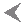 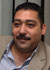 كريم عبد السلام العمل والكدح.. مشروع لمواجهة العنف والتنمر الثلاثاء، 25 سبتمبر 2018 03:00 م 